Liverpool Hope
Students’ Union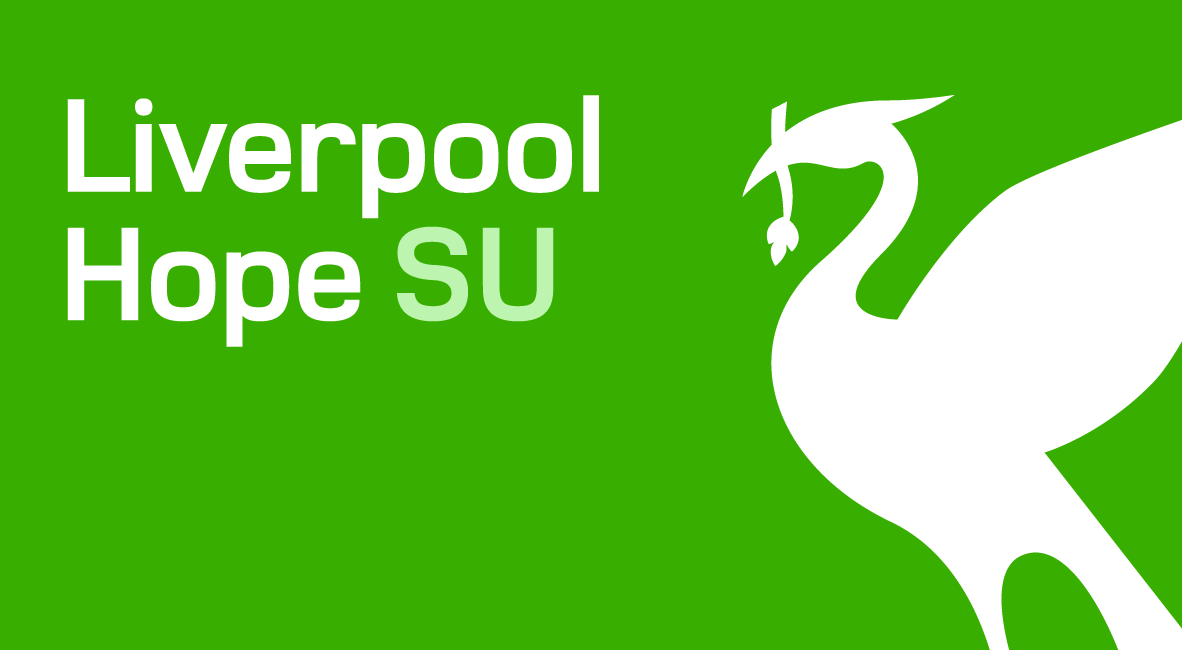 Trustee BoardOrdinary Meeting
AgendaTuesday 29th March 2016, 5 pm Eden010 , Eden Building, Hope Park, L16 9JD
Chair: Kira Cox (President) Secretary: Caroline BatesNo.ItemTimePaper refWelcome from ChairTo open meeting and note any apologies5pmConflicts of Interest5.05pmMinutes from last meetingTo receive and approve minutes5.10pmTB142Matters ArisingTo note any matters arising from last meeting5.15pmTB142Union Update ReportTo receive update5.20pmTB143Strategic Plan UpdateTo receive update5.30pmTB144, Appendix 16 month Management AccountsTo receive and approve paper5.50pmTB145, TB146, TB147Staffing Matters (reserved papers distributed separately)To receive report & approve recommendations	6.10pmTB148, Appendices 2 & 3Urgent Business6.30pmBoard Meeting Closed7pm